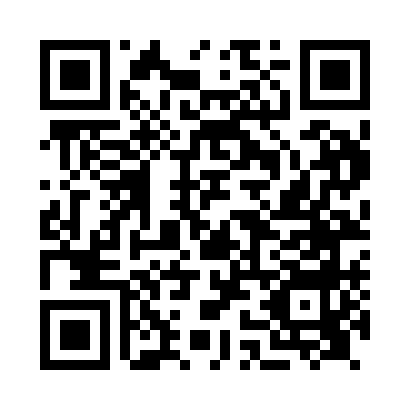 Prayer times for Achfarrie, UKWed 1 May 2024 - Fri 31 May 2024High Latitude Method: Angle Based RulePrayer Calculation Method: Islamic Society of North AmericaAsar Calculation Method: HanafiPrayer times provided by https://www.salahtimes.comDateDayFajrSunriseDhuhrAsrMaghribIsha1Wed3:215:251:176:329:1011:142Thu3:205:221:176:339:1211:153Fri3:185:201:176:359:1411:164Sat3:175:171:166:369:1711:175Sun3:165:151:166:379:1911:186Mon3:155:121:166:399:2111:197Tue3:135:101:166:409:2311:208Wed3:125:081:166:419:2611:219Thu3:115:051:166:439:2811:2210Fri3:105:031:166:449:3011:2311Sat3:095:011:166:459:3211:2412Sun3:084:591:166:469:3411:2513Mon3:074:571:166:479:3711:2714Tue3:064:541:166:499:3911:2815Wed3:044:521:166:509:4111:2916Thu3:034:501:166:519:4311:3017Fri3:024:481:166:529:4511:3118Sat3:014:461:166:539:4711:3219Sun3:014:441:166:549:4911:3320Mon3:004:421:166:559:5111:3421Tue2:594:411:166:569:5311:3522Wed2:584:391:166:589:5511:3623Thu2:574:371:166:599:5711:3724Fri2:564:351:177:009:5911:3825Sat2:554:341:177:0110:0111:3926Sun2:554:321:177:0110:0211:4027Mon2:544:311:177:0210:0411:4128Tue2:534:291:177:0310:0611:4229Wed2:534:281:177:0410:0811:4330Thu2:524:261:177:0510:0911:4331Fri2:514:251:177:0610:1111:44